WARRANT OFFICER ASSOCIATIONCRATER CHAPTER # 0603 FORT MEMORANDUM FOR RECORD	 DRAFT   						   12 December 20181.  The Chapter Vice President, CW3P Alex Blain, called the meeting to order at 1740.2.  Quorum - 12 (29 proxies) present to conduct the meeting, 5 visitors; Pledge of Allegiance was recited. 3.  We welcomed: CW5 Thomas Elder, 920A, a first meeting member, assigned to the Quartermaster School CW5 Thomas Waltman, 915E, coming from Pike Peak Chapter, Fort Carson, assigned to TLC for OD Proponency. He will change his affiliation to the Crater Chapter.  SFC (WOC) Tyrone Lander, QM, serving as instructor, who will attend the March 19 WOBC.   CW3 Kevin Cutchins, 915A, assigned to CASCOM, who is AGR, coming from NG to WO Proponency.   Ms Patricia Harper, from ACS.4.  CW3P Alex Blain presented a donation check to Ms Patricia Harper for $500, supporting ACS Holiday Festivities.5.  Minutes from the 7 November 2018 meeting were reviewed by all.  CW5 Nicole Woodyard made a motion to accept the minutes subject to edit, and CW5 James Williams seconded.  Motion passed.  6.  The Treasurer’s report for November 2018 were read by all.  CW5 Nicole Woodyard made a motion to accept the reports subject to audit, and CW5R Vickie Vachon seconded.  The treasurer’s report for November passed.  .   7.  Committee Reports:     a.   Vice President Report CW43 Alex Blain - Includes Membership statistics with reports from the Vice-President for Army Reserve/National Guard Affairs – CW5 James Williams- Vice-President for Retired Affairs – VACANT- and Vice-President for Junior Warrant Officer affairs VACANT- (VP-JWO) WO1-CW2 TBD - see report.       b.   Memorabilia –  CW3 Karen Algernon-Wallace. See report.  See report.     c.   Rebuilding Tri-Cities* Open – suspended due to ‘no committee lead’, open for quorum motion to remove from support list of Crater Chapter Activites/     d.   Volunteer Hour monitor*. CW5R Vickie Vachon – see report.      e.   Fund Raiser Event -  45 caliber Remington 1911 pistol – see Report – CW3 Wayne Sexton/CW4 Dan Howison8.  Old Business.      a.  2018 Election result were announced.  Ballots were returned and the election was unanimous.  There were no write in’s, and no issues raised.  CW4 Dan Howison is elected President and CW3P Alex Blain is elected Vice President.      b. CW5 Joseph Giusto will swear in CW4 Dan Howison and CW3P Alex Blain on 9 January 2019.  CW5 Thomas Waltman coordinated this with CW5 Giusto and CW5R Wayne Burton.      c. CW4R Amy Jones has coordinated Wreaths Across America.  See Report.  While discussing this topic, it was noted by CW5R Wayne Burton that in the ACS notes, that Blandford Church Cemetery is not covered by Wreaths across America.  CW5R Vickie Vachon inquired as to whether that Cemetery is on the drop down select list when making donations for wreaths, and how to support that site.  Blandford Church is not on the drop down, but may be a write in for purchase.  Additionally, CW4R Amy Jones presents a $50 check from Wreaths Across America for the Chapter’s support.   This is a completed action.         d.  McGuire VA support.  McGuire Christmas support, if not coordinated in December will move into early 2019 for action.  CW5R Karen Ortiz is working to line up our Chapter interaction, and allow us to further coordinate Boy Scout assistance to deliver the gifts.  IAW CW4R Duane Wallace, as a minimum, the Chapter can provide volunteers and support McGuire with donations for food.  Date are yet determined. Notifications by email will go out      e  CW5R Vickie Vachon, CW4 Dan Howison and CW5 Nicole Woodyard attended AAM.  Receipts will not show on the Treasurer’s Report because each attendee funded their own travel.  This is a completed action.      f. Holiday Helper coordinators are CW5 Travis Elliot and CW5 R Vickie Vachon.  This is a completed action. See report.      g. Membership numbers reviewed during the VP report raised a quorum discussion on how to affect membership, how to increase desire to be a Crater member and participate in meetings.  CW5R Wayne Burton stated that everyone operate basically on a “What’s in it for me” process.  Perhaps a monthly raffle give a $30 meal ticket to meeting member attendees and spouse.  CW5 Nicole Woodyard suggested we seek business funding in January.  CW4 Destria Gladney will chair a membership drive, and contact ACS for how to set a table, perhaps, at the PX or Commissary area to attract Active duty and retired Warrant Officers.  This is an open issue for review in January old business.9.  New business:       a.  A Board of Director Meeting (BOD) will be held at the CRATER HUT 1700 Tuesday 8 January 2019.    See Report.     b.  Crater Secretary, CW5R Wayne Burton called USAWOA membership, and was able to make corrections on the Chapter Roster for some members status.  Largely, these changes affected life-members.  Basically, only the member can change chapter affiliation, address, phone number, email address, but status could be changed in some cases.  Changes were:  CW5R William Mullins status was changed.  He was a life member, but is deceased.  The following life member’s status were changed from Active to Retired.  CW3R Adisa Aiyetoro, CW4R Percy Alexander, CW5R Kenneth Bittner, CW4R Monty Meston, and CW4R Duane Wallace.  CW3 Wayne Sexton was changed from Active duty to NG.  CW5R Paul Thurston (life) was changed from Army Reserve to Retired.  This will permit more accurate numbers for our monthly Vice Presidents reports.10.  Motion to adjourn was made by CW3 Wayne Sexton, and was seconded by CW5 James Williams at 1845. Motion passed.   _____________________			______________________Wayne Burton				             Dan Y. HowisonCrater Chapter Secretary			Crater Chapter PresidentFund raising event.  On 12 December 2018, SFC (WOC) Tyrone Lander reached his hand inside a Styrofoam cooler and pulled out ticket 461.  That ticket was sold by CW3 Wayne Sexton to Mike Benson of Fort Pickett, Blackstone, Virginia.    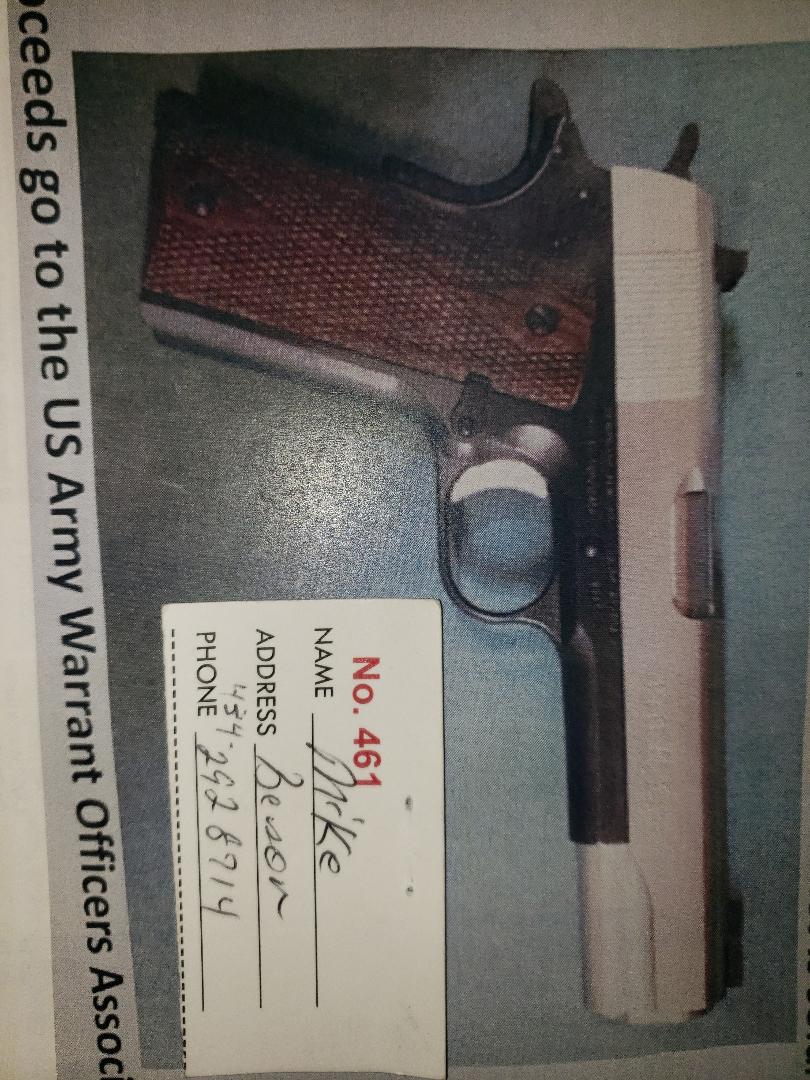 Imagine a picture of Mike Benson shaking hands with CW4 Dan Howison or CW3 Wayne Sexton, while receiving the pistol.  Apologies, the situation did not permit a photo when CW4R Charlie Mills presented the pistol.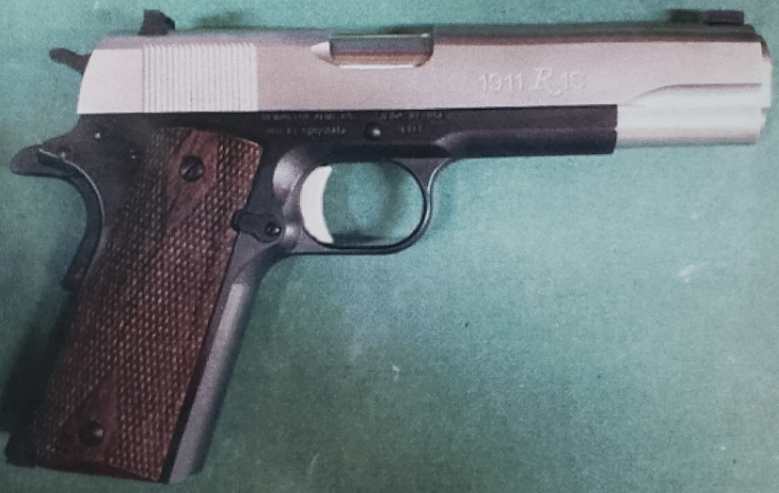 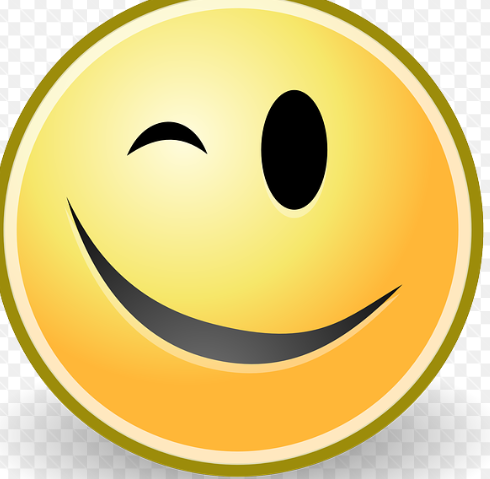 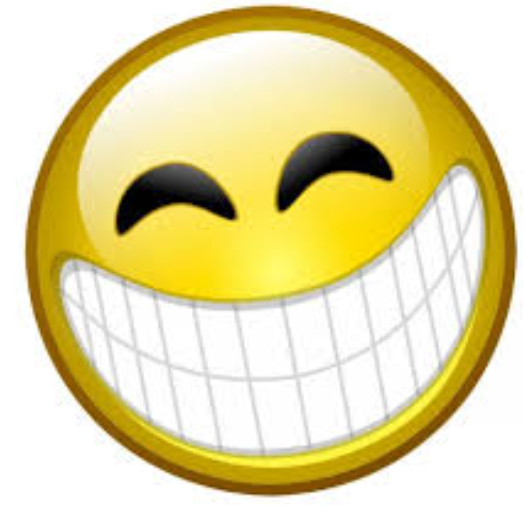 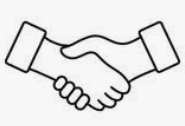 12 December 2018 QuorumADDENDUM:  Crater Chapter Proxies HeldName			Expires		Proxy given to:CW5R Frank Meeks		Jul 19		CW5R Vickie VachonCW5 Roberto Figueroa		Jan 19		CW5R Vickie VachonCW4R Luis Martinez		Jan 19		CWR5 Vickie VachonCW5R Karen Ortiz		Jan 19		CW5R Vickie VachonCW5 Guy Hunter		Mar 19		CW5R Vickie VachonCW5 Vickie Vachon		Jul 19		President or VPCW4R Richard Jefferson	Mar 19		VPCW3 Joshua Martin		Mar 19		President or VPCW4 Robert D. Johnson		Jul 19		President or VPCW4 Wayne Melesky		Nov 18		Presiding OfficerCW3R William King		Mar 19		Presiding OfficerCOLR David Buck		Mar 19		Presiding OfficerCW4R Allan E Rickard		Mar 19		Presiding OfficerCW5R Wayne Estes		Mar 19		Presiding OfficerCW4R Donna Zampi		Oct 19		PresidentCW5R Sam Galloway		Nov 18		PresidentCW4 Adriana Aldape		Mar  19		OpenCW4 Alex Blain		Mar 19		OpenCW4 Clenora Walker 		Mar 19		OpenCW4 Ted Vanzant		Mar 19 		OpenCW5 James Williams 		Mar 19 		OpenCW5 Jose Agosto		Mar 19		OpenCW5 Robert Gowin		Mar 19		OpenCW5R Alvin Taswell		Aug 19		OpenCW5R Wayne Burton		Jan 19		OpenCW4 Dan Howison		Mar 19		OpenCW5 Nicole Woodyard		Feb 19		OpenCW4R Hope Bean		Jan 19		CW4R Amy JonesCW4R Chester Morris		Jan 19		Chapter PresidentCW4R Monty Meston		Jan 19		CW5R Wayne BurtonCW4R Amy Jones		Aug 19		CW5R Wayne BurtonCW4R Percy Alexander		Jan 19		CW5R Wayne Burton CW3 Dan Peoples		Mar 19		CW5R Wayne BurtonCW5 Travis Elliott		Jan 19		CW5R Wayne Burton CW5R Bob Gates		Jan 19		CW5R Wayne BurtonCW4 Francis Pattin		Jan 19                             CW5R Wayne BurtonCW4R Charles L. Mills		Mar 19		CW5R Wayne BurtonCW3 Ryan Harman		Jan 19		CW4 Dan HowisonProxies used:Presidents’ Report – Verbal report at meeting.Vice Presidents’ ReportVice President NOTES:    CW3 Alex Blain– Chapter Vice President, CW5 James WIlliams VP – Reserve/NG Affairs, and VACANT VP- Retired Affairs and VP-JWO VP VACANT VP Report - Roster                                MEMORIBIILIA REPORT                      CW3 Karen Algernon-Wallace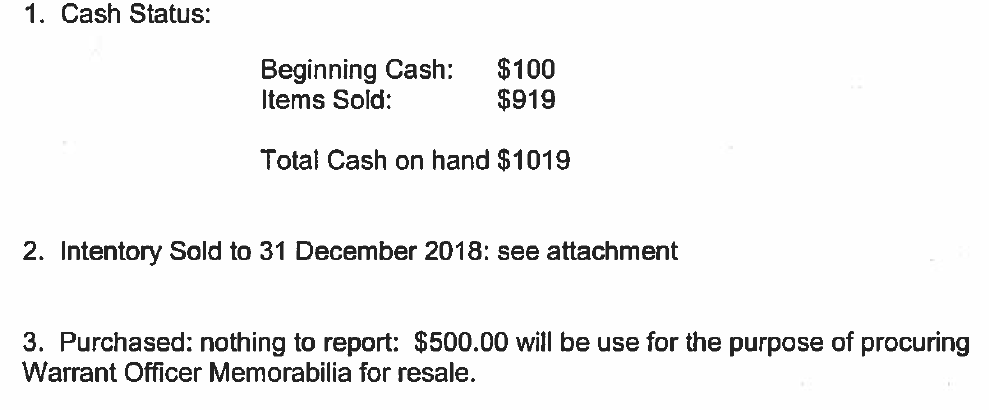 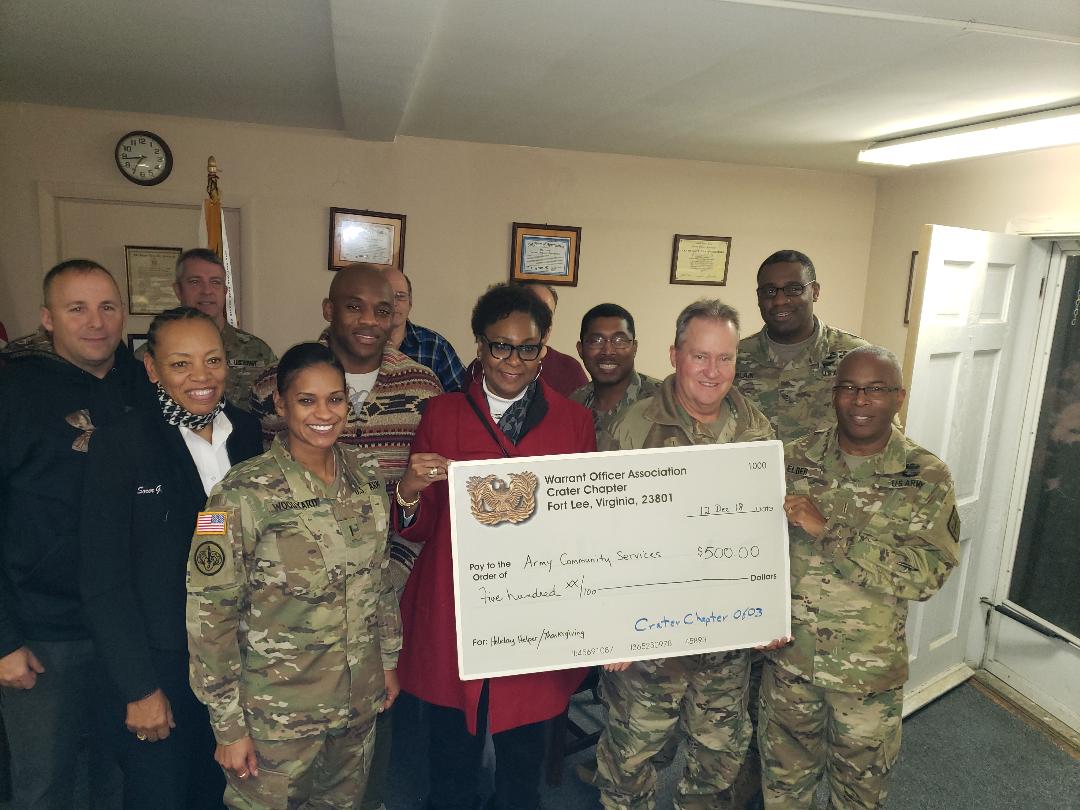 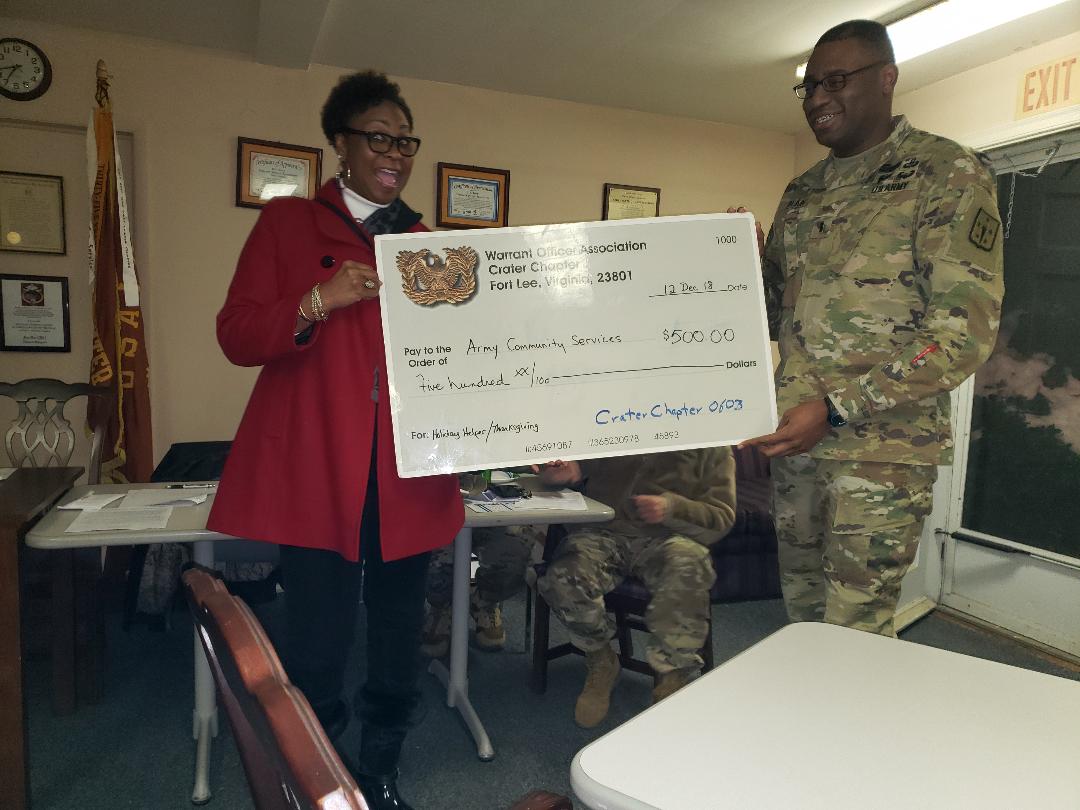 Wreaths Across America:On December 15th, 2018 @ 11am, Crater Chapter Warrant Officer's Association helped City Point National Cemetery to remember and Honor our veterans by laying Remembrance Wreaths on the graves of our country's fallen heroes.23 Crater Members and guest help us honor and remember as many fallen heroes as possible by sponsoring remembrance wreaths, and/or volunteering on Wreaths Day.  # Boy Scouts of America members were present and assisted because Crater Chapter Sponsors BSA # 912.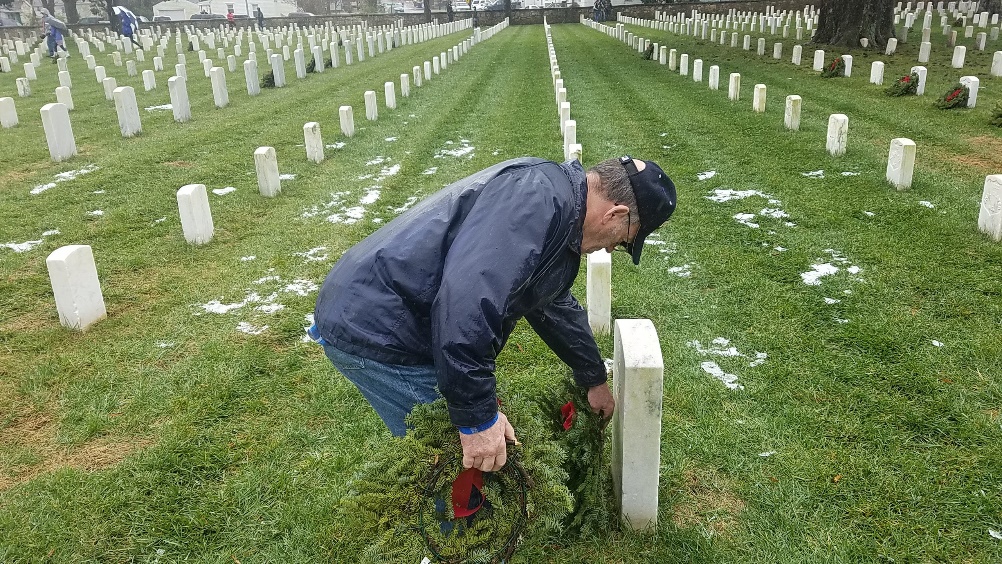 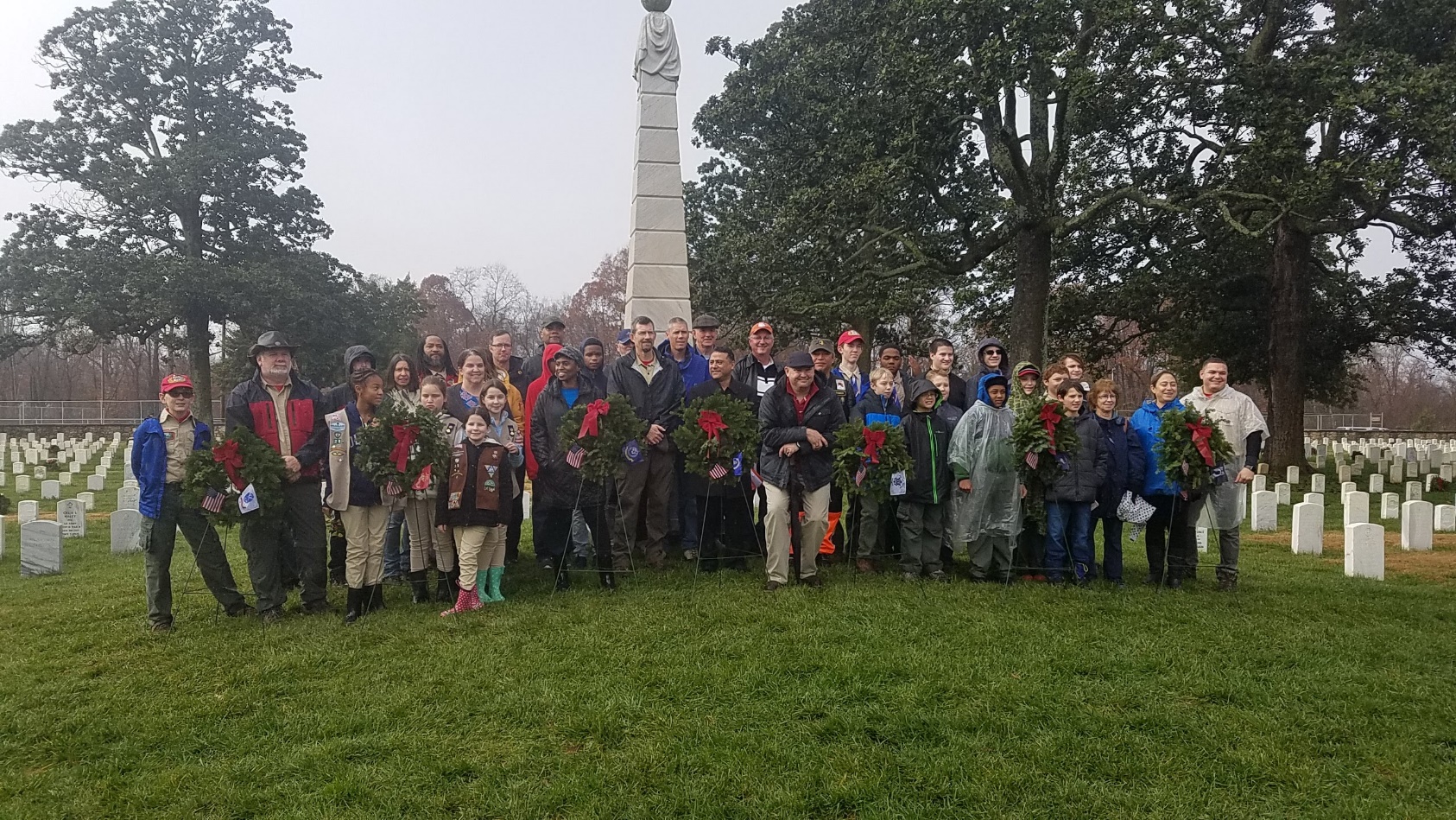 USAWOA CRATER CHAPTERTreasurer’s Reports1 December – 31 December 2018     Checking Account Fort Lee Federal Credit Union- Balance previous month   $ 4,420.40INCOME:Raffle                  $1,605.00PayPal                 $     73.25Income Total     $1678.25                                                                    + $1,678.25Expenses:Operational Expenses   Meals                                           $ 40.36 C/C   Mail Box Renewal                      $ 62.00 C/CRaffle                                             $ 621.27 Check# 118Donation: MWR Thanksgiving     $ 250.00 Check # 116Donation: MWR Christmas           $ 250.00 Check # 116Donation: BSA Troop 912             $ 200.00 Check # 117Transfer to Savings                         $1,000.00Expenditures Total:                     $2,423.63                                      - $2,423.63Total Revenue                                                                                      $ 3,675.02                                                                              Savings Account Fort Lee Federal Credit Union - Balance previous month    $3,054.68       Income:        Interest   $ 0.0       Deposit $1,000.00TOTAL Income   $1,000.00                                                                              +   $1,000.00Saving Account Balance:                                                                                       $4,054.68Checking & Savings Account COMBINED TOTAL:                                        $7,729.70                                                                                 PLEDGED          PAIDMail Box:                                         $62.00                  $  62.00Liability Insurance:                        $268.00                $268.00Bond:                                                $114.82                $114.82Scholarship Member:                     $1,000.00                   0.00Scholarship Community:               $1,000.00                   0.00Thanksgiving Donation:                 $250.00                $250.00Christmas Donation:                      $250.00                $250.00AMM:                                              $3,000.00                  00.00Re-Building Tri-City:                     $200.00                    00.00Scouts – BSA:                                  $200.00                $200.00Veterans Home:                              $300.00                     00.00                                          TOTAL  $6,674.82          $ 1,142.82Pledged Donation for 2018  $6,674.82         Spent  $1,142.82            Remaining Obligation  $00.00NO Scholarship Application received, No Money SPENTCharles L. Mills                                              Dan Y. HowisonCW4(R), OD                                                   CW4, ODCrater Chapter Treasurer                            Crater Chapter President                                                   Agenda 				January 9th, 2019 meeting1.  Count of members to ensure a forum/forum established (   )  ID Proxies (   ) 2.  Call meeting to order at _________________3. Pledge**  CW5 Giusto swears in New Chapter President and Vice President4. Welcome guest and new members	       5.  Minutes passed out and read, any discussion, motion to accept subject to edit	Motion made by ________________________________                    Seconded By ___________________________________6.  Treasures Report read and any discussion, motion to accept subject to audit	Motion made by_________________________________	Seconded By ____________________________________7.  Committee Reports   a.   Vice President Report CW4 Alex Blain – CW5 James Williams- CW5R Jack Van Zanten       b.   Memorabilia –  CW3 Karen Algernon-Wallace.   d.   Volunteer Hours. CW5R Vickie Vachon.   e.   Fund Raiser Event -  NEW ! 45 caliber 1911 pistol ?– CW3 Wayne Sexton/CW4 Dan Howison8.  Old BusinessFinalize the report for total proceeds from the Pistol $903 proceeds usage  – close this action –info and discussion for voteMembership and Proxies - actionSwear in new Chapter officers - CW5 Joseph Giusto - eventMcGuire support – CW5R Ortiz  (A Spring event?) discussion for voteWreaths Across America at Blandford Church Cemetery – CW5R Vickie Vachon - actionWhat’s in it for me” membership process – CW4 Destria Gladney –actionCommittee of CW5R Wayne Burton, CW5R Vickie Vachon, and CW4R Charlie Mills to revise Bylaws–actionCW5 Nicole Woodyard, and CW5R Wayne Burton will write memorandum, for 2019 local vendor support, with Chapter mission statement, and intent to support community for President’s signature, NLT March 2019 –actionStanding Orders without a Committee Chair, nominated and working actions, are to be suspended, temporary, or brought to quorum vote for removal from Standing Order list – Remove Routine standing order support for Rebuilding Tricities?  - ACTIONAdd Standing Committee and support for Boy Scouts of America Troop 912 and Cub Scouts, if we have a Committee – Discussion for Action9.  New Business –10.  Alibi’s11.  Next Meeting -    Hut   1700-1730 Social   1730-1830 February 6th12.  Adjourn meeting at (time) _________________________	Motion made by__________________________________	Seconded by _____________________________________        CRATER CHAPTER MEMBERSUse the following instructions to update your personal information with WOA National.Logon to USAWOA.net https://netforum.avectra.com/eweb/StartPage.aspx?Site=USAWOAPay particular attention to your current rank and primary email address. **As of 31 March 2015, AKO Email is shut down. Effective 30 June 2015, all email addressed to @us.army.mil email accounts will be returned to sender**Must change to @mail.mil or another personal email address__________________________________________________________________________________________________________________________________________________________________________________________________________________________________________________________________________________________________________________________________________________________________________________________________________________________________________________________________________________________________________________________________________________________________________________________________________________________________________________________________________________________________________________________________________________________________________________________________________________________________________________________________________________________________________________________________________________________________________________________________________________________________________________________________________________________________________________________________________________________________________________________________________________________________________________________________________________________________________________________________________________________________________________________________________________________________                                                              CW4 Dan Howison CW5R Wayne Burton CW5 Travis ElliottCW4R Charlie MillsCW5R Vickie VachonCW4R Edward Kalbach CW3 Wayne SextonCW4 Alex BlainCW5R Karen Ortiz% CW5 Cindy Frazier! CW5 Thomas Elder CW4 Destria GladneyCW5 James WilliamsCW5 Nicole Woodyard! CW5 Thomas Waltman! SFC WOC) Tyrone Lander! CW3 Kevin Cutchins! Ms Patricia Harper - ACS* USAWOA member; not Crater Chapter member                        # membership unknown                                                !  VISITOR%Telephone Call in TOTAL - 138ADW - 56RET - 69ASC - 1NGW - 9ARW - 3LIFE -70